О внесении изменений в постановление Администрации города Когалыма от 27.02.2019 №435В соответствии с Федеральным законом от 14.07.2022 №340-ФЗ                           «О внесении изменений в статью 2 Федерального закона «О благотворительной деятельности и добровольчестве (волонтёрстве)», Уставом города Когалыма, в целях приведения муниципального нормативного правового акта в соответствие с действующим законодательством: 1. Пункт 2 постановления Администрации от 27.02.2019 №435 «Об утверждении Порядка взаимодействия Администрации города Когалыма и муниципальных учреждений города Когалыма с организаторами добровольческой (волонтёрской) деятельности, добровольческими (волонтёрскими) организациями города Когалыма» дополнить абзацами следующего содержания:«содействия в оказании медицинской помощи в организациях, оказывающих медицинскую помощь;содействия органам внутренних дел (полиции) и иным правоохранительным органам в охране общественного порядка в соответствии с законодательством Российской Федерации.».2. Управлению культуры, спорта и молодежной политики Администрации города Когалыма (А.Б.Жуков) направить в юридическое управление Администрации города Когалыма текст постановления и приложение к нему, его реквизиты, сведения об источнике официального опубликования в порядке и сроки, предусмотренные распоряжением Администрации города Когалыма от 19.06.2013 №149-р «О мерах по формированию регистра муниципальных нормативных правовых актов Ханты-Мансийского автономного округа – Югры»                                           для дальнейшего направления в Управление государственной регистрации нормативных правовых актов Аппарата Губернатора Ханты-Мансийского автономного округа – Югры.3. Настоящее постановление вступает в силу с 01.01.2023 года.4. Опубликовать настоящее постановление в газете «Когалымский вестник» и разместить на официальном сайте Администрации города Когалыма в информационно-телекоммуникационной сети «Интернет» (www.admkogalym.ru).5. Контроль за исполнением постановления возложить на заместителя главы города Когалыма Л.А. Юрьеву. 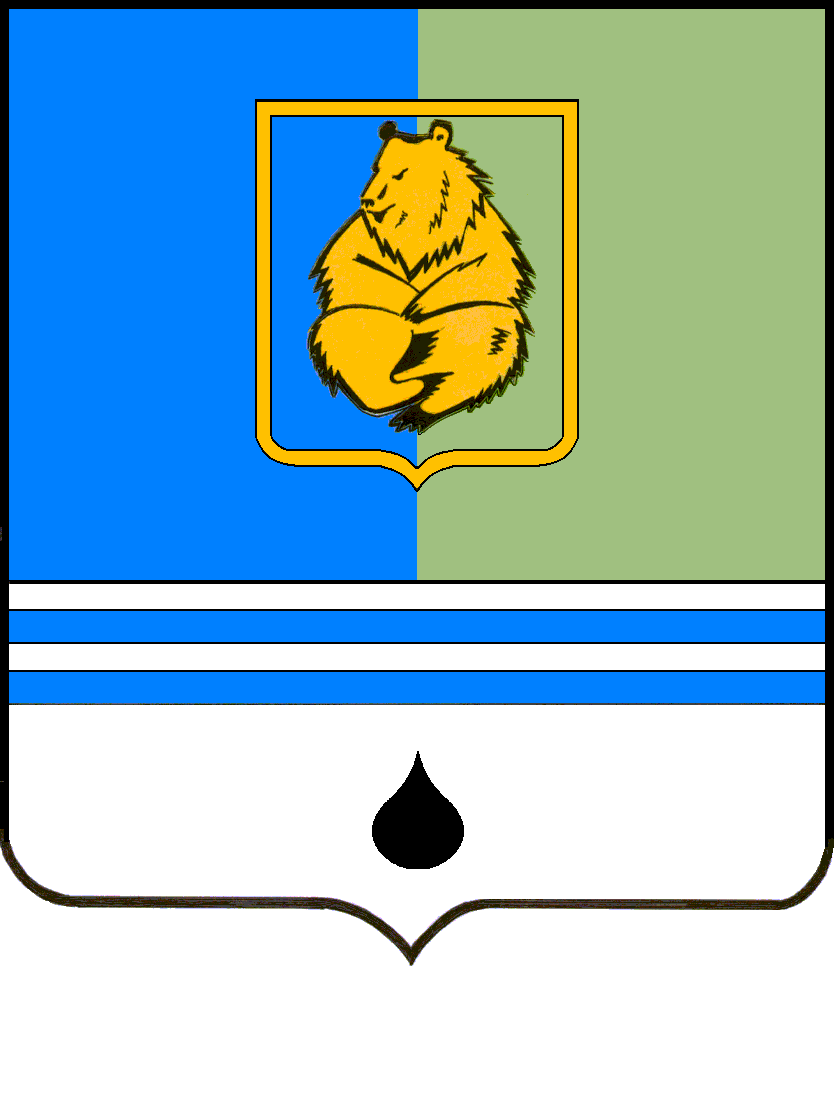 ПОСТАНОВЛЕНИЕАДМИНИСТРАЦИИ ГОРОДА КОГАЛЫМАХанты-Мансийского автономного округа - ЮгрыПОСТАНОВЛЕНИЕАДМИНИСТРАЦИИ ГОРОДА КОГАЛЫМАХанты-Мансийского автономного округа - ЮгрыПОСТАНОВЛЕНИЕАДМИНИСТРАЦИИ ГОРОДА КОГАЛЫМАХанты-Мансийского автономного округа - ЮгрыПОСТАНОВЛЕНИЕАДМИНИСТРАЦИИ ГОРОДА КОГАЛЫМАХанты-Мансийского автономного округа - Югрыот [Дата документа]от [Дата документа]№ [Номер документа]№ [Номер документа]ДОКУМЕНТ ПОДПИСАН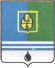 ЭЛЕКТРОННОЙ ПОДПИСЬЮСертификат  [Номер сертификата 1]Владелец [Владелец сертификата 1]Действителен с [ДатаС 1] по [ДатаПо 1]Н.Н.Пальчиков